建築物室內裝修專業技術人員換證回訓講習招生簡章暨報名表委託單位：內政部營建署受託承辦單位：中華民國室內設計裝修商業同業公會全國聯合會、中華民國室內裝修專業技術人員學會協辦單位：台北市室內設計裝修商業同業公會、新北市室內設計裝修商業同業公會、高雄市室內設計裝修商業同業公會         桃園市室內設計裝修商業同業公會、台南市室內設計裝修商業同業公會、台中市室內設計裝修商業同業公會          台中市直轄市室內設計裝修商業同業公會、中國科技大學室設系壹、依據：     一、建築法第77條之2。   二、建築物室內裝修管理辦法第20條。貳、目的：    一、使領有建築物室內裝修專業技術人員登記證者，修習室內裝修相關法令課程，瞭解相關法令及政策宣導，提昇從業人員對公共安全及相關法規之認知與專業素養。    二、經講習完成並取得換證回訓證明書者，向中央主管機關換發登記證後，得續擔任建築物室內裝修專業技術人員。参、培訓時期：自即日起至111年6月30日止    發照有效期111年前之學員可安排上課肆、培訓地點：(主辦單位有權變更上課時間、地點，並於開課前25天通知)    上課地點區域規劃:◎北區:基隆市、台北市、新北市、桃園市、宜蘭縣、花蓮縣、金門縣      ◎中區:新竹縣市、苗栗縣、台中、彰化、南投；◎南區:雲林、嘉義、台南、高雄、屏東、台東、澎湖縣伍、招生對象：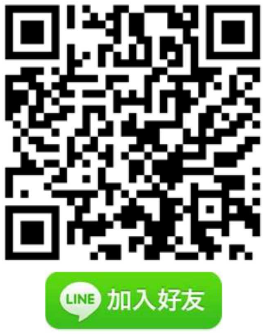 領有建築物室內裝修專業設計、施工技術人員登記證者。領有建築物室內裝修專業設計技術人員登記證者。領有建築物室內裝修專業施工技術人員登記證者。陸、16小時課程規劃及課表建築物室內裝修專業設計技術人員及專業施工技術人員講習分開辦理，惟共同科目得併班上課。課程為密集班三天完成、以五、六、日或六、日、一開課。每班100人。上課梯次由本會安排，並於開課25天前通知，各梯次報名截止日期為開課前30天(工作日)。    【若當梯次上課人數不足時，本會將通知順延梯次或合併地區開班授課】設計單班16小時、施工單班16小時。合併班(設計/施工)原16+16=32小時，共同科目得合併上課，故為24小時。每小時300元學雜費。課程內容:柒、學雜費   註：1.本會所屬公會會員及專技學會會員，需檢具當年度有效公會證書影本。       2.相關友會：台灣室內設計專技協會、中華民國室內設計協會、台灣室內空間設計學會、全國各地木工公會、營造公會、建築師公會(事務所同仁)、台灣建築學會等會員需檢具當年度有效會員證書影本。捌、取得結業証明規定：    1.報名講習人員需親自參訓，如有請人代理上課乙事，即刻予以撤銷講習資格且不得要求退費，並三年內不再受理講習報名。    2.每節課授課講師皆採隨機點名，同時要求當天簽到及簽退事宜。    3.每班於第一節上課前30分鐘報到，報到時請務必攜帶學員本人身分證及專業技術人員登記証正本繳驗，驗畢隨即發還本人，不得以結業證書參訓。    4.學員每節上課均需確實簽到為主要審核條件，下列情況則不予核發結業證書：      ◎遲到早退超過15分鐘該節視同曠課。  ◎參加回訓講習課程，未全程(16小時/24小時)參訓者。玖、簡章及報名表下載:至本會網站https://www.idroc.org.tw/下載招生簡章暨報名表。至本會各公會索取簡章與報名表。拾、報名方式： 親自報名： 可至全國各地方公會報名                 (1).新學員：需檢具下列資料，1.報名表、2.專業技術人員登記證影本、3.身份證影本、4. 最近2個月2吋脫帽相片（光面紙）2張，背面書寫姓名、5.「相片光碟」1張，光碟檔名請寫「姓名」、6.匯/繳款單影本、現金、即期支票、7.當年度有效會員證書影本(公會、專技學會、相關友會)、8具結書                 (2).舊學員：需檢具下列資料，1.報名表、2.專業技術人員登記證影本、3.身分證影本、4. 最近2個月2吋脫帽相片（光面紙）1張，背面書寫姓名、5.匯/繳款單影本、現金、即期支票、6具結書。(舊學員新加入公會者，請檢附當年度有效會員證書)通訊報名：檢具資料同上，請將資料郵寄到全國聯合會或各地方公會(請詳下方通訊錄，本會收到資料無通知，若          資料不齊，則會電話通知補件)。拾壹、繳費方式：      1.線上預約報名者可持繳款單至全國各地超商繳費或ATM轉帳。      2.通訊報名者可匯款或ATM轉帳繳費，匯款資料：華泰銀行(102)和平分行，帳號：1303-0000-1006-6，        戶名：中華民國室內設計裝修商業同業公會全國聯合會。      3.親自報名者可繳交現金。以上相關資料不歸還，報名繳費後不得退費，可變更上課梯次時間，除「非換證回訓學員(建築師/乙級技術士)者」可申請退費；有關變更梯次者，需於開課前30工作天辦理。拾貳、請假規定：若遇意外事故者，得於開課前一週提出請假申請文件，於下梯次補上課。拾叄、已安排上課，未依上項時效辦理請假者(含曠課)，需繳交補課學雜作業費，雙執照者(設計/施工)3000      元，單張執照(設計或施工)2000元。拾肆、109年度開課時間表(依實際通知為主)：拾伍、全國各地室內設計裝修商業同業公會通訊錄本會有權依實際作業之需求，適時修改簡章，並公告於本會網站，以公告資料為主。地 區上課場地 地址 北1區中國科技大學/格致大樓台北市興隆路三段56號、萬芳醫院捷運站 北1區光鹽會議中心/光鹽會議室台北市復興北路369號7樓(保富通商大樓),文湖線中山國中站北1區中華電信學院新北市板橋區民族路168號北2區勤華企管有限公司桃園市中壢區中央東路88號11樓之1中 區台中市室裝公會/教育訓練中心 台中市五權路1-67號14樓-4 南1區中國生產力中心(台南服務處)台南市中西區大埔街52號南1區國立臺南生活美學館台南市中西區中華西路二段34號南1區台南市木工業職業公會台南市安南區安中路二段140號南2區高雄勞工生活教育中心 獅甲會館高雄市前鎮區中山三路132號南2區高雄市私立國際高級商工職業學校高雄市苓雅區三多二路84號課程名稱課程名稱課程內容及範圍課程說明設計施工共 同 科 目1.建築物室內裝修管理辦法及相關法令1.建築法2.建築物室內裝修管理辦法3.建築技術規則（室內裝修及防火避難設施相關規定）4.公寓大廈管理條例5.消防、空氣品質相關法令6.勞工安全衛生相關法令 室內裝修最新相關法令及函釋說明，使從業人員了解其立法意旨及實務執行時對法令之理解力。2小時2小時共 同 科 目2.建築物室內裝修申辦作業1.如何讓消費者明瞭室裝申辦的重要性2.室內裝修申請在室裝從業人員的責任與義務3.地方主管機關之室內裝修申辦作業及其相關地方法規宣導室內裝修審查制度，以落實公共安全政策。2小時2小時共 同 科 目3.室內防火安全與健康1.公共安全檢查制度2.室內空氣品質管理3.室內防火建材4.室內消防安全  5.綠建材、6.通用設計（無障礙建築物專章及建築物無障礙設施設計規範等）宣導公共安全政策並促進產業升級。2小時2小時共 同 科 目4.溝通技能與執業倫理1.溝通與表達2.圖說標準化作業3.估算與預算書4.文書作業系統 5.客戶關係     6.計畫與協調7.建築物室內裝修設計委託及工程承攬契約書範本8.室內裝修業執業之道德與倫理9.室內裝修業之社會責任與道德義務10.室內裝修業與全球之競爭強化室內裝修從業人員溝通協調能力與執業倫理道德。2小時2小時專業設計技術人員1.室內設計作業流程1.業務管理   2.設計管理3.溝通管理   4.成本控制5.服務管理提昇室內裝修專業設計技術人員專業技能。2小時專業設計技術人員2.室內環境規劃1.空氣品質、通風、對流與空調2.智能化系統運用3.光環境節能概念與運用4.音環境、影音系統5.節能概念與運用6.其他設備或控制系統提昇室內裝修專業設計技術人員專業技能。2小時專業設計技術人員3.室內規劃技能1.住宅設計      2.辦公空間規劃3.商業空間設計  4.展演空間規劃5.公共空間規劃  6.特殊空間規劃7.室內景觀規劃提昇室內裝修專業設計技術人員專業技能。2小時專業設計技術人員4.空間美學與陳設設計1.人類的環境需求2.空間心理學3.跨領域、異業結合與整合4.室內裝飾計畫      5.室內陳設元素6.空間氣氛美學提昇室內裝修專業設計技術人員專業技能。1小時專業設計技術人員5.永續與創新1.全球化設計觀2.科技與創新3.室內環境與永續發展提昇室內裝修專業設計技術人員專業技能。1小時專業施工技術人員專業科目1.專案管理計畫1.專案管理流程概要2.合約權責解析3.品質管理計畫4.採購發包與成本控制計畫5.竣工及維護保固計畫6.工程與進度管理計畫7.安全管理計畫提昇室內裝修專業施工技術人員專業技能。2小時專業施工技術人員專業科目2.工程施工管理1.施工計畫    2.工程進度控管3.工程品質管理4.人力管理5.溝通與協調  6.工程驗收7.維護修繕計畫提昇室內裝修專業施工技術人員專業技能。2小時專業施工技術人員專業科目3.材料與技術1.新技術新工法新設備及新材料2.環保與綠色工3.節能減廢工法4.BIM系統建立提昇室內裝修專業施工技術人員專業技能。2小時專業施工技術人員專業科目4.契約與規範1.契約執行要領2.作業準則與施工規範3.爭議與糾紛調解提昇室內裝修專業施工技術人員專業技能。1小時專業施工技術人員專業科目5.施工管理價值1.施工管理人員價值與發展2.產業業態現狀解析3.產業業態發展趨勢4.法律與財務概念提昇室內裝修專業施工技術人員專業技能。1小時課程總時數課程總時數課程總時數課程總時數16小時16小時項目原價會員價(本會所屬公會會員、專技學會會員)友會價(相關友會會員)舊學員價(曾在本會上課者)新學員優惠價併班學雜費(24小時)$7,200$5,760$6,048$6,120$6,300單班學雜費(16小時)$4,800$3,840$4,032$4,080$4,200梯次地區開課日期梯次地區開課日期第4-11梯北1區中華電信學院109/06/12(五)、13(六)、14(日)第4-15梯北2區勤華企管109/09/11(五)、12(六)、13(日)第4-12梯中1區台中公會109/07/03(五)、04(六)、05(日)第4-16梯北1區109/09/25(五)、26(六)、27(日)第4-13梯北1區中國科大109/07/24(五)、25(六)、26(日)第4-17梯南2區高雄勞工中心(獅甲)109/10/24(六)、25(日)、26(一)第4-14梯北1區中國科大109/08/28(五)、29(六)、30(日)第4-18梯北1區109/10/30(五)、31(六)、11/1(日)公會名稱/地址電話公會名稱/地址電話台北市室內設計裝修商業同業公會106台北市復興南路二段286號8樓02-2735-6603新北市室內設計裝修商業同業公會新北市永和區中山路一段337號2樓02-2928-5544桃園市室內設計裝修商業同業公會桃園市中壢區青峰路2段2號03-287-2485台中市室內設計裝修商業同業公會403台中市五權路1-67號14樓-304-2375-1312台中市直轄市室內設計裝修商業同業公會420台中市豐原區成功路157號4樓04-2528-5910台南市室內設計裝修商業同業公會700台南市中西區南門路42號2樓06-213-6908高雄市室內設計裝修商業同業公會807高雄市九如二路597號18樓-207-323-0403高雄市新室內設計裝修商業同業公會801高雄市前金區旺盛街186號5樓之107-221-1865中華民國室內設計裝修商業同業公會全國聯合會106台北市復興南路二段236號5樓-402-2700-7150中華民國室內裝修專業技術人員學會台中市太原路2段32號04-2208-0633